CONTINUT CADRU AL M E M O R I ULUI    D E   P R E Z E N T A R E- c a t r e   A g e n t i a   p e n t r u   P r o t e c t i a   M e d i u l u i    C o n s t a n t a -- f a z a   d e   p r o i e c t a r e  : D . T . A . C . –conform anexa5EIII.01. REZUMAT PROIECT : Pe terenul  din Constanta, ,zona Campus Universitar  in suprafata de 5000mp se doreste realizarea a 4 imobile unul cu regimul de inaltimeS+D+P+3E si celelate 3 cu S+P+3Ecu functiunea de locuinte collective ,avand un numar total  de 88 de apartamente de 1,2,si 3 camere.La nivelul subsolului si demisolului se vor realiza 135 de locuri de parcare.Ansamblul are acces pietonal si auto la doua strazi –str.Safirului  si str.Topazului  .Din punct de vedere structural se va realiza o structura in cadre din beton armat ,cu inchideri din zidarie de bca izolat cu polistiren de 10cm grosime  si finisat cu masa de spaclu granulara.Imobilele din punct de vedere architectural vor fi tratae in stil modern minimalist .III.02. NECESITATEA PROIECTULUI:Realizarea proiectului este necesara pentru dezvoltarea zonei de nord a orasului Constanta-zona Campus Universitar  si crearea de locuinte necesare in acest moment.III.03:VALOAREA INVESTITIEI : Valoarea investitiei la acesta faza conform devizului general estimative este de 26 951 400lei+TVAIII.04.PERIOADA DE IMPLEMENTARE:Pentru relizarea imobilelor  propuse prin acest proiect se estimeaza conform graficului de lucrari un termen de finalizare de aproximativ 36 luni de zile .III.05.PLAN DE SITUATIA SI DE AMPLASAMENT :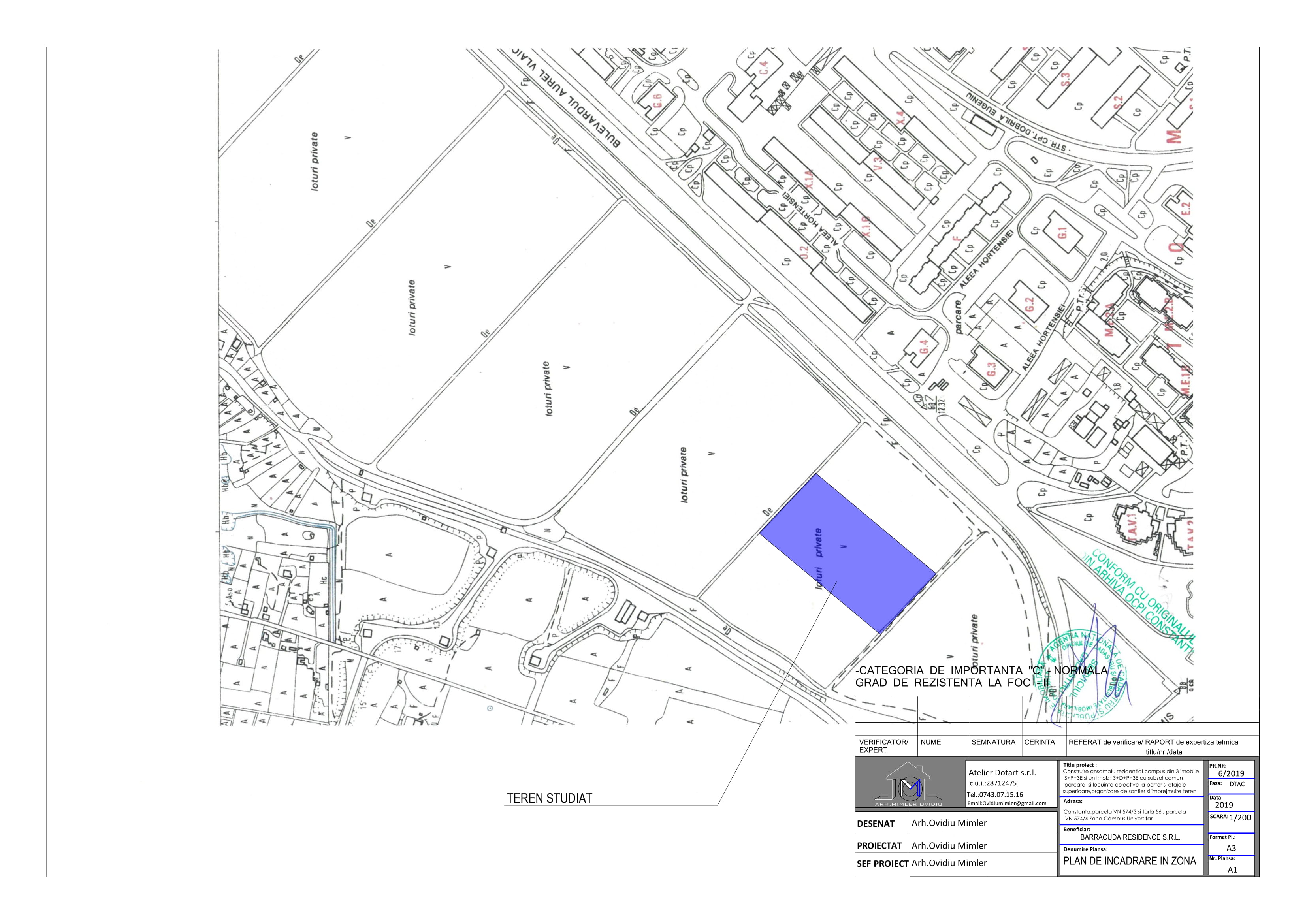 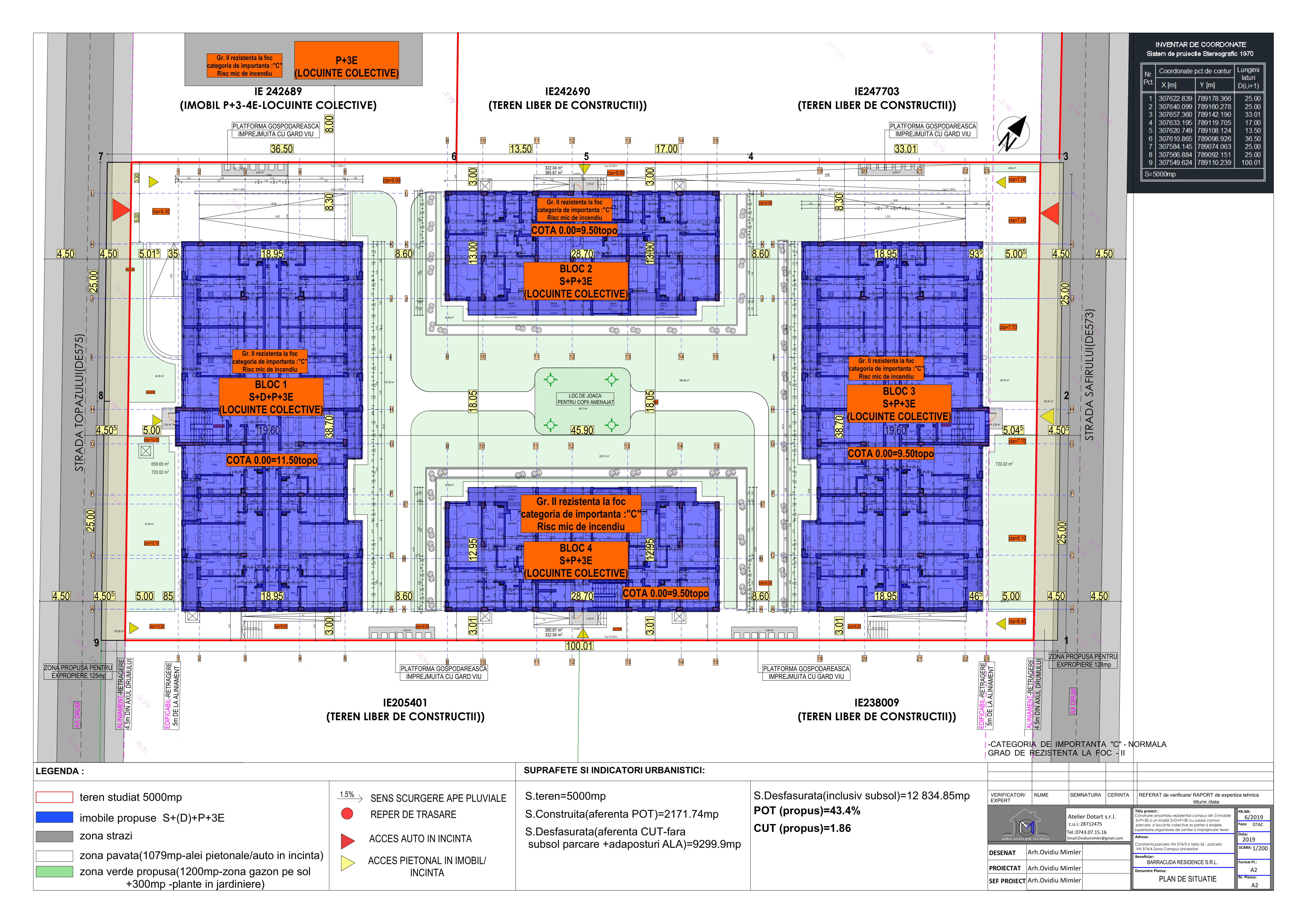 III.06.DESCRIEREA CARACTERISTICILOR FIZICE :      - Se propune edificarea patru  constructii  cu regimul de inaltime subosol comun parcare ,un imobil are demisol parcare , parter si trei  etaje.Imobile  propuse se vor  amplasa pe teren avand urmatoarele retrageri fata de limitele de proprietate :3.00-8.30m la Nord-Vest3.00m la sud-est 7.39-8.34m la nord-est 7.91-8.28m la  sud-vest -Functiunea cladirii este aceea de LOCUINTE COLECTIVE   .Imobilul este compus din 88 de unitati locative  de 1,2 si 3 camere dispuse cate 22 apartamente pe nivel,cate 8 in blocurile 1 si 3 si cate 3 apartamente in blocurile 2 si 4 cum sunt numerotate pe planul de situatie.-Accesul la cladire se face astfel:-auto-din Str.Safirului si Topazului    din partea de nord-est si sud-vest    iar cel pietonal de pe trotoarele aferente             Din punct de vedere al parcajelor se vor amenaja pentru cele 4 imobile ,cu o capacitate de 88 de apartamente cu suprafata utila mai mica de 100mp,  de 1,2 si 3 camere ,un numar de 135 de locuri de parcare .Numarul necesar   de locuri de parcare pentrucele 88 de apartamente este de 106 locuri (88 -cate un loc pentru fiecare apartament si un supliment de 18 -20%  din numarul de partamente).Cele 135 de locuri sunt realizate astfel: 112 locuri in subsolul general ,cu acces pe doua laturi opuse ,la cele doua strazi ,cu latimea de 5m si 23 de locuri se vor amenaja la demisolul blocului 1 cu  acces de 5m din str.Topazului.-4.4-Distributia functionala propusa este urmatoarea:-Suprafata teren-5000 mp-Suprafata construita aferenta POT-2171.74mp-Suprafata construita desfasurata(fara subsol parcare) aferenta CUT-9299.9 mp Suprafata construita desfasurata cu balcoane si subsol  -12 834.85 mp-Pot=43.4%-CUT=1.86-Inaltime maxima la cornisa-14.80m-Suprafata necesara de spatii verzi conform Hotararii Consilului Judetan Constanta nr.152/22.05.2013 este de minim 30% din suprafata terenului (respectiv 1500mp)  care se va asigura la nivelul solului 1200mp prin spatii inierbate  si  plantatii in jarniere   in suprafata de 300mp insumand o suprafata totala de 1500mp.IV.DESCRIEREA LUCRARILOR DE DEMOLARE :-NU ESTE CAZUL DEOARECE PRIN PROIECT SUNT PROPUSE DOAR LUCRARI DE CONSTRUIREV.DESCRIEREA AMPLASARII PROIECTULUI :Imobilul are urmatoarele retrageri fata de limitele de proprietate : 3.00-8.30m la Nord-Vest3.00m la sud-est 7.39-8.34m la nord-est 7.91-8.28m la  sud-vest Terenul studiat se in zona protejata conform listei monumentelor istorice anexa la ordinul 2.361/12.07.2010 al  Ministerului Culturii si Patrimoniului cultural national :Situl „Asezare”cod LMI 2004 CT-I-s-A02554,nr.crt.14,la instersectia bd.Tomis cu Bd.Aurel Vlaicu si malul de sud al lacului Siutghiol.-Monument ,ansamblu ,sit urban ,zona de protectie al unui monument –NU ESTE CAZUL -Interdictii temporare de construire –NU ESTE CAZUL -Folosinta actuala a terenului :teren liber ,categoria de folosinta „vie”-Destinatia stabilita prin planurile de urbanism si amenajare a teritoriului aprobate :Zona Iia.Utilizari admise:locuinte colective  cu parter destinat functiunilor comerciale ,dotari turism ,birouri si servicii,loisir si sport in spatii acoperite si descorperite ,parcaje la sol si multietajate ,constructii aferente echiparii tehnico-edilitare -Tabel de coordonate in sistem de proiectie Stereo 70 ale terenului studiat: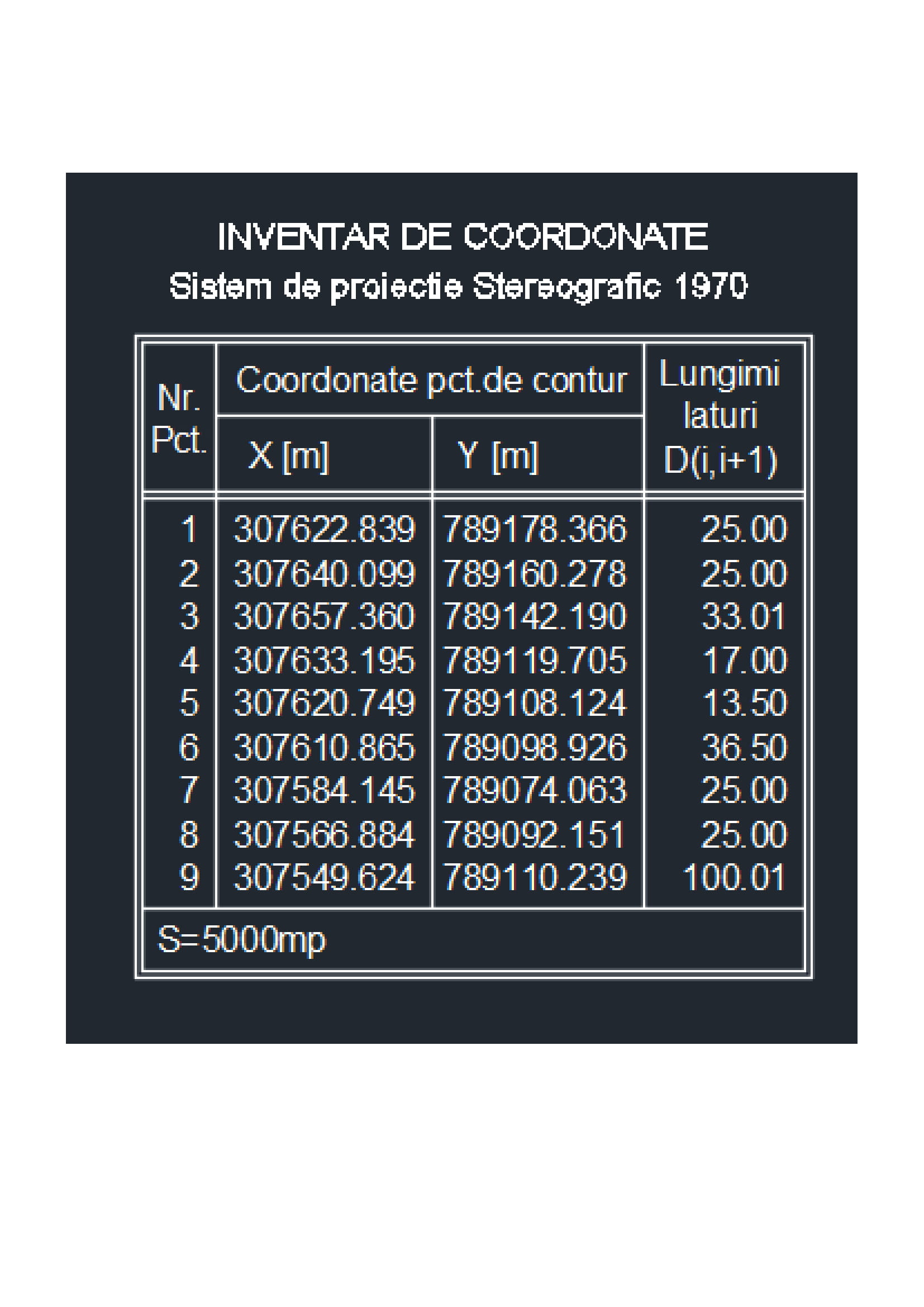 VI. Descrierea tuturor efectelor semnificative posibile asupra mediului ale proiectului, în limita informaţiilor disponibile:Surse de poluanţi şi instalaţii pentru reţinerea, evacuarea şi dispersia poluanţilor în mediu:a) protecţia calităţii apelor:- sursele de poluanţi pentru ape, locul de evacuare sau emisarul;In faza de executie: Pentru executia investitiei se va folosi apa din reteaua zonala prin bransament local, iar apa rezultata va fi evacuata in reteaua de canalizare. Din procesul de construire nu vor rezulta substante care sa modifice calitatea apei, astfel ca se estimeaza un impact nesemnificativ asupra factorului de mediu apa.In faza de functionare. Nu se foloseste apa in procese tehnologice. Apa menajera va fi evacuata in reteaua de canalizare. Impactul functiunii de locuire, prezentate in cadrul obiectivului, asupra apelor de suprafata si a panzei freatice din zona in conditiile respectarii instructiunilor de lucru, este nesemnificativa asupra factorului de mediu apa.- staţiile şi instalaţiile de epurare sau de preepurare a apelor uzate prevăzute;Nu este cazulb) protecţia aerului:- sursele de poluanţi pentru aer, poluanţi, inclusiv surse de mirosuri;In faza de executie. In aceasta faza sunt generate in aer urmatoarele emisii de poluanti:-pulberi din activitatea de manipulare a materialelor de constructie, si din tranzitarea zonei de santier,-gaze de ardere provenite din procese de combustie.-Estimarea emisiilor de poluanti pe baza factorilor de emisie s-a facut conform metodologiei OMS 1993 si AP42-EPA. Sistemul de constructie fiind simplu (structura cu cadre din beton armat), nivelul estimat al emisiilor din sursa dirijata estimam ca se incadreaza in V.L.E. impuse prin legislatia demediu in vigoare. O mare parte din materiale vor fi montate local, razultand ca sursele de emisie nedirijata ce pot aparea in timpul punerii in opera sa fie foarte mici si prin urmare, nu produc impact semnificativ asupra factorului de mediu aer.In faza de functionare. Data fiind functiunea de locuire, in aceasta faza nu sunt generate in aer decat urmatoarele emisii de poluanti: gaze de ardere provenite din traficul auto si de la centralele murale de apartament. Estimam ca nivelul emisiilor in aceasta faza nu produce un impact defavorabil al factorului de mediu aer.- instalaţiile pentru reţinerea şi dispersia poluanţilor în atmosferă;Nu este cazulc) protecţia împotriva zgomotului şi vibraţiilor:- sursele de zgomot şi de vibraţii;In faza de executie. In aceasta faza, sursele de zgomot si eventuale vibratii sunt produse atat de actiunile propriu-zise de munca mecanizata cat si de traficul auto din zona de lucru.Aceste activitati au un caracter discontinuu si provizoriu, fiind limitate in numai pe o perioada a zilei.Se vor respecta zilele de odihna legale si intervalul orelor de lucru permis in timpul zilei. Prin organizarea santierului vor fi prevazute faze specifice in graficul de lucru astfel incat procesul de construire sa nu constituie o sursa semnificativa de zgomot si vibratii.In faza de functionare. In cadrul functionarii imobilului nu se produc zgomote si vibratii care sa aiba un impact semnificativ asupra factorului de mediu zgomot si vibratii.- amenajările şi dotările pentru protecţia împotriva zgomotului şi vibraţiilor;Nu este cazuld) protecţia împotriva radiaţiilor:- sursele de radiaţii; --- Nu este cazul- amenajările şi dotările pentru protecţia împotriva radiaţiilor; --- Nu este cazule) protecţia solului şi a subsolului:- sursele de poluanţi pentru sol, subsol, ape freatice şi de adâncime;In faza de executie. In aceasta faza nu exista surse de poluare care sa aiba un impact semnificativ asupra solului si subsolului. In urma executiei se vor decoperta resturile de balast ramase in zonele de spatii verzi si se va completa cu pamant vegetal in vederea replantarii.In faza de functionare. Protectia solului si a subsolului se va realiza prin lucrarile de amenajare exterioara, sistematizare verticala, prin refacerea si intretinerea spatiilor verzi. Se vor lua masuri stricte de etansare a instalatiilor exterioare pentru eliminarea pierderlor ce ar putea destabiliza solul.- lucrările şi dotările pentru protecţia solului şi a subsolului;In faza de executie. In urma executiei se vor decoperta resturile de balast ramase in zonele de spatii verzi si se va completa cu pamant vegetal in vederea replantarii.In faza de functionare. Se vor lua masuri stricte de etansare a instalatiilor exterioare pentru eliminarea pierderlor ce ar putea destabiliza solul.f) protecţia ecosistemelor terestre şi acvatice:- identificarea arealelor sensibile ce pot fi afectate de proiect;Nu sunt areale sensilibie in apropierea terenului studiat, estimat si oricum, obiectivul ce urmeaza a se executa nu afecteaza arealele sensibile;- lucrările, dotările şi măsurile pentru protecţia biodiversităţii, monumentelor naturii şi ariilor protejate;Nici in faza de executie, nici in cea de functionare nu rezulta poluanti care sa afecteze ecosistemele acvatice si terestre .g) protecţia aşezărilor umane şi a altor obiective de interes public:- identificarea obiectivelor de interes public, distanţa faţă de aşezările umane, respective faţă de monumente istorice şi de arhitectură, alte zone asupra cărora există instituit un regim de restricţie, zone de interes tradiţional şi altele;Investitia propusa este situata in relativa apropierea a zonelor de locuit si va functiona impreuna cu acestea, ne existand factori de poluare a asezarilor umane si a altor obiective de interes public.- lucrările, dotările şi măsurile pentru protecţia aşezărilor umane şi a obiectivelorprotejate şi/sau de interes public; --- Nu este cazulh) prevenirea şi gestionarea deşeurilor generate pe amplasament în timpul realizării proiectului/în timpul exploatării, inclusiv eliminarea:- lista deşeurilor (clasificate şi codificate în conformitate cu prevederile legislaţiei europene şi naţionale privind deşeurile), cantităţi de deşeuri generate;In faza de executie. Deseurile rezultate din procesul de construire provin din sapaturi, din lucrarile de finisare, realizarea acceselor si spatiilor verzi; cuprind resturi inerte precum: - pamant din excavatii; - moloz; - pietris; - resturi material lemnos; resturi metalice; ambalaje si resturide ambalaje, etc.Pentru asigurarea unui grad înalt de valorificare, in perioada de executie, se vor colecta separat, in containere specifice, cel puţin următoarele categorii de deşeuri: hârtie, metal, plastic şi sticlă, iar apoi vor fi preluate de unuldin operatorii locali specializati in salubritate. Operatorul local va avea in vedere urmatoarea ierarhie de prioritati, in ordinea mentionata:-reutilizare; -reciclare; -alte operaţiuni de valorificare, de exemplu valorificarea energetică; -eliminarea; Se estimeaza ca in faza de executie se vor genera urmatoarele tipuri de deseuri:-Deșeuri de ambalaje (15), provenite din ambalajele materialelor utilizate in constructii : - 15 01: ambalaje și deșeuri de ambalaje (inclusiv deșeuri municipale de ambalaje colectate separat): 15 01 01: ambalaje de hârtie șicarton; 15 01 02 ambalaje de materiale plastice; - 15 01 03 ambalaje de lemn; - 15 01 04 ambalaje metalice; -15 01 06 ambalaje amestecate; - 15 01 07 ambalaje de sticlă; - 15 01 09 ambalaje din materiale textile;-Deșeuri de construcții și demolări (17), provenite din resturile materialelor folosite pentru constructii si amenajari:-17 01 beton, cărămizi, țigle și materiale ceramice: -17 01 01 Beton; - 17 01 02 Cărămizi; - 17 01 03 țigle și produse ceramice : 02 lemn, sticlă și materiale plastice: - 17 02 01 Lemn; - 17 02 02 Sticlă; - 17 02 03 Materiale plastice; 17 04 metale (inclusiv aliajele lor): - 17 04 01 cupru, bronz, alamă; - 17 04 02 Aluminiu; - 17 04 05 fier și oțel;-Deșeuri municipale (deșeuri menajere ), inclusiv fracțiuni colectate separat (20), provenite de la forta de munca din santier : 20 01 fracțiuni colectate : -20 01 01 hârtie și carton; - 20 01 02 Sticlă; - 20 01 08 deșeuribiodegradabile (resturi alimentare de la muncitori); - 20 01 10 Îmbrăcăminte; - 20 01 11 Materiale textile; - 20 03 01 deșeuri municipale amestecate;In aceasta etapa de detaliere a proiectului nu este posibila estimarea cantitatilor de deseuri generate.Deşeuri specifice perioadei de exploatare a investitieiDeseurile menajere rezultate in urma utilizarii investitiei vor fi de tipul deșeuri municipale (deșeuri menajere și deșeuri asimilabile, provenite din comerț, industrie și instituții), inclusiv fracțiuni colectate separat, provenite de lalocatari si spatiile comerciale : 20 01 fracțiuni colectate : -20 01 01 hârtie și carton; - 20 01 02 Sticlă; - 20 01 08 deșeuri biodegradabile (resturi alimentare de la muncitori); - 20 01 10 Îmbrăcăminte; - 20 01 11 Materiale textile; -20 03 01 deșeuri municipale amestecate; Se vor depozita in europubele amplasate pe platforme betonate speciale, impermeabile, in cadrul unei incintei inchise, de unde vor fi evacuate periodic de firme specializata in salubritate, cu care s-a incheiat un contract prealabil.Platformele pentru gunoi vor fi amplasate in capatul sudic al bateriilor de parcare, la o distanta de minim 10.00m fata de oricare bloc. Sunt propuse 5 (cinci) astfel de platforme, care vor deservi cate doua blocuri fiecare. Fiecare din aceste spatii va fi ingradit si prevăzut cu punct de apa si racord la canalizare pentru a colecta apele de spălare a pardoselilor şi pubelelor.Colectarea si depozitarea deseurilor menajere se face in Europubele etanse din PPR . Se vor stabili termene de ridicare prin contract cu firma de salubritate. Cantitatea de deseuri evacuata va fi considerata de min. 1 kg/persoana/zi (în conditiile asigurarii golirii periodice a pubelelor). Pentru un numar estimat de locatari de 906 locatari, se estimeaza ca se vor genera 906 kg deseuri / zi / tot ansamblul.Se vor colecta separat, in containere specifice, cel puţin următoarele categorii de deşeuri: hârtie, metal, plastic şi sticlă. Deseurile colectate separat vor fi valorificate sau reciclate prin grija operatorului local de salubritate. Se estimeaza ca nu se vor genera deseuri periculoase.- programul de prevenire şi reducere a cantităţilor de deşeuri generate;Prima optiune este prevenirea producerii de deseuri prin alegerea celor mai bune si eficiente tehnologi de construire.Daca evitarea producerii de deseuri nu este intotdeauna posibila, atunci trebuie minimizata cantitatea de deseuri generata prin reutilzare, reciclare si valorificare energetica. Astfel, colectarea selectiva a deseurilor in vedereavalorificarii acestora contribuie la reducerea cantitatii de deseuri ce sunt eliminate prin depozitare. Etapa de eliminare a deseurilor trebuie aplicata numai dupa ce au fost folosite la maxim toate celelalte mijloace, in modresponsabil, astfel incat sa nu produca efecte negative asupra mediului.Masuri propuse:-Reutilizarea pe cat este posibil a ambalajelor de tip cutii de carton;-Predarea selectiva a deseurilor de hartie si carton;-Achizitionarea pe cat este posibil de produse nea fara ambalaje excesive.-Reutilizarea ambalajelor de lemn/metal/plastic utilizate pentru transportul pmaterialelor de constructii si ramase pe amplasament in urma dezambalarii.-Achizitionarea produselor lichide in recipienti de volum mare ;-Prospectarea pietii in vederea identificarii materialelor de constructie eco;-Respectarea procedurilor de lucru in vederea evitarii deteriorarii ambalajelor;-Instruirea personalului din santier cu privire la prevenirea generarii deseurilor si obligatia reutilizarii produselor sia prevenirii si colectarii selective a deseurilor.- planul de gestionare a deşeurilor;-Deseurile municipale - cele asimilabile deseurilor menajere - (resturi alimentare, servetele etc.) – cod 20 03 01 secolecteaza separat, intr-un recipient din plastic, etichetat corespunzator.-Deseuri de ambalaje de carton (cod 15 01 01), precum si cele de hartie, se colecteza selectiv intrun recipient de plastic, etichetat corespunzator. Societatea de salubritate se va asigura ca deseurile de ambalaj sunt curate si uscate, deoarece instalatiile de sortare si procesare pot fi afectate de materialele neconforme, iar procesul de reciclare poate fi ingreunat.-Deseuri ambalaje din plastic (cod 15 01 02) pot fi foliile din plastic, PET-urile, pungile,etc. Acestea se colecteaza selectiv intr-un recipient de plastic. Recipientul va fi etichetat corespunzator.-Deseuri de hartie (cod 20 01 01) se vor colecta intr-un recipient de plastic. Recipientul va fi etichetat corespunzator cu respectarea cerintei de a pastra deseurile curate si ferite de intemperii.i) gospodărirea substanţelor şi preparatelor chimice periculoase:- substanţele şi preparatele chimice periculoase utilizate şi/sau produse;Estimam faptul ca in cadrul procesului de construire nu sunt folosite substante si preparate chimice periculoase care sa afecteze factorii de mediu.Estimam faptul ca in cadrul functionarii locuintelor nu sunt folosite substante si preparate chimice periculoase care sa afecteze factorii de mediu.- modul de gospodărire a substanţelor şi preparatelor chimice periculoase şiasigurarea condiţiilor de protecţie a factorilor de mediu şi a sănătăţii populaţiei.Estimam faptul ca in cadrul procesului de construire nu sunt folosite substante si preparate chimice periculoase care sa afecteze factorii de mediu.Estimam faptul ca in cadrul functionarii locuintelor nu sunt folosite substante si preparate chimice periculoase care sa afecteze factorii de mediu.(B)Utilizarea resurselor naturale, în special a solului, a terenurilor, a apei şi abiodiversităţii. --- nu este cazulVII.Descrierea aspectelor de mediu susceptibile a fi afectate în mod semnificativ de proiect:- impactul asupra populaţiei, sănătăţii umane, biodiversităţii (acordând o atenţie specială speciilor şi habitatelor protejate), conservarea habitatelor naturale, a florei şi a faunei sălbatice, terenurilor, solului, folosinţelor, bunurilor materiale, calităţii şi regimului cantitativ al apei, calităţii aerului, climei (de exemplu, natura şi amploarea emisiilor de gaze cu efect de seră), zgomotelor şi vibraţiilor, peisajului şi mediului vizual, patrimoniului istoric şi cultural şi asupra interacţiunilor dintre aceste elemente.Natura impactului (adică impactul direct, indirect, secundar, cumulativ, pe termen scurt, mediu şi lung, permanent şi temporar, pozitiv şi negativ);Deoarece zona in care se va executa lucrarea este in curs de dezvoltare si  detine cai de acces, utilitati, etc, care permit si faciliteaza constructia de cladiri, precum si existenta altor cladiri in constructive in zona, estimam ca:-lucrarea in cauza nu are impact negativ asupra terenului si vecinatatilor;-fara impact asupra sanatatii umane.-nu se creeaza disconfort datorita lucrarilor de constructie, sapaturilor si circulatiei autovehiculelor necesare lucarilor de construire, deoarece pe terenurile adiacente sunt lucrari de cosntruire sau terenurile libere.-estimam ca lucrarile in cauza vor avea un impact pozitiv asupra zonei studiate si vecinatatilor immediate datorita faptului ca arhitectura propusa este moderna iar lucrarile de sistematizare verticala si de amenajare vor imbunatatii starea si in mod categoric imaginea actuala a terenului ( teren viran liber de constructii sau plantatii).- extinderea impactului (zona geografică, numărul populaţiei/habitatelor/speciilor afectate); ---nu este cazul.- magnitudinea şi complexitatea impactului; ---nu este cazul.- probabilitatea impactului; ---nu este cazul.- durata, frecvenţa şi reversibilitatea impactului; ---nu este cazul.- măsurile de evitare, reducere sau ameliorare a impactului semnificativ asupra mediului; ---nu este cazul.- natura transfrontalieră a impactului. ---nu este cazul.VIII.PREVEDERI PENTRU MONITORIZAREA MEDIULUI- dotari si masuri prevazute pentru controlul emisiilor de poluanti in mediu – nu este cazul, nu se prevad masuri speciale pentru monitorizarea mediului;-IX-Justificarea incadrarii proiectului in prevederile altor acte normativeNu este cazul-X-Lucrari necesare organizarii de santier-Inaintea inceperii lucrarilor de executie se va face organizarea lucrarilor de santier.Aceasta se va face pe o suprafata de cca.100mp in partea de  sud  a imobilului propus pe zona unde va fi parcarea  dupa finalizarea constructiilor.In prima etapa se vor executa sapaturile si perna de piatra   si radierul impreuna cu elavatiile.Inainte de iesirea spre strada se va amenaja rampa de spalare a rotilor mijloacelor de transport auto (3x5m) cu o basa colectoare (deznisipator) a apei provenite din spalare care se va bransa provizoriu la reteaua de canalizare cu traseul pe strada str.Topazului zona de sud-est pe unde se va face accesul in incinta ulteriorPe platforma pietruita din partea de est se vor amplasa un grup sanitar ecologic 2 baraci tipizate pentru organizare de santier si imprejmuiri provizorii pentru depozitarea temporara a diverselor materiale de constructii inainte de punerea lor in opera.Lucrarile de organizare santier nu vor avea impact asupra mediului.Lucrarile de executie se vor desfasura strict in limitele amplasamnetului,fara a fi necesara inchirierea sau ocuparea unor alte suprafete de teren.-XI-Lucrari de refacere a amplasamentuluiLa terminarea lucrarilor de construire se vor executa lucrarile de amenajari exterioare din incinta:accese carosabile asfaltate,platforme de parcare,spatii verzi,alei/rampe pietonale.-Proiectarea spatiilor verzi se face cu respectarea:-a-Temei de eproiectare,care solicita:*spatii verzi ieftine,robuste,cu plante autohtone,rezistente la climatul temperat continental,adaptate zonei de microclimat specific dobrogean*evitarea folosirii instalatiilor automate pentru irigat,care ar mari nejustificat investitia si ar complica administrarea cheltuielilor de intretinere-b--Suprafata necesara de spatii verzi conform Hotararii Consilului Judetan Constanta nr.152/22.05.2013 este de minim 30% din suprafata terenului (respectiv 1500mp)  care se vor asigura la nivelul solului 1200mp reprezentand mai mult de 20% din suprafata totala de spatiu verde  si in jardinière amenajate in zona de parc cu o suprafata de 300mp(plantatii ornamentale)-c-respectarea prevederilor prevederilor Planului de mentinere a calitatii aerului din jud.Constanta perioada 2016-2021 pag 16/17Dezafectarea/demolarea cladirilor dupa expirarea duratei de viata a acestora(100 ani) precum si reabilitarea in vederea utilizarii ulterioare a terenului se vor face potrivit normelor tehnice care vor fi valabile la data executiei lucrarilor-XII-ANEXE –PIESE DESENATE:PLAN DE SITUATIE SI DE INCADRARE IN ZONA-sunt anexat la prezenta documentatie-XIII-Proiectul nu intra sub incidenta art.28 din oug nr.57/2007-XIV-Proiectul nu realizeaza pe ape sau are legatura cu apele-XV-NU ESTE CAZUL Capitolul I – DENUMIREA PROIECTULUI"Construire ansamblu residential compus din 3 imobile S+P+3E si un imobil S+D+P+3E cu subsol comun parcare si locuinte collective la parter si etajele msuperioare,organizare de santier si imprejmuire teren"Capitolul II – TITULARBeneficiarBARRACUDA RESIDENCE S.R.L.Amplasament (adresa)Constanta,parcela VN 574/3 si tarla 56 , parcela VN 574/4 Zona Campus UniversitarNumar de telefon/fax0721 217 111Nume persoana de contactStaneci Tiberiu (persoana delegate de beneficiar)Capitolul III – DESCRIEREA  CARACTERISTICILOR FIZICE ALE PROIECTULUI:SUBSOL SUBSOL SUBSOL SUBSOL SUBSOL Suprafata construita (Sc)Suprafata construita (Sc)3 534.953 534.95Mp.Suprafata utila (Su)Suprafata utila (Su)3292.373292.37Mp.FunctiuneaFunctiuneaSuprafata utilaSuprafata utilaParcare subterana Parcare subterana 2982.97Mp.Casa scarii B1Casa scarii B1                            10.82                  Mp.Sas scara B1Sas scara B13.04Mp.Adapost de protectie civila B1 Adapost de protectie civila B1 63.45Mp.Sas Adapost de protectie civila B1Sas Adapost de protectie civila B13.22Mp.Wc Adapost de protectie civila B1Wc Adapost de protectie civila B15.54Mp.Casa scarii B2Casa scarii B2                            9.79                  Mp.Sas scara B2Sas scara B25.84Mp.Hol  scara B2Hol  scara B23.99Mp.Adapost de protectie civila B2 Adapost de protectie civila B2 75.23Mp.Sas Adapost de protectie civila B2Sas Adapost de protectie civila B24.16Mp.Wc Adapost de protectie civila B2Wc Adapost de protectie civila B25.78Mp.Casa scarii B3Casa scarii B3                            10.82                  Mp.Sas scara B3Sas scara B33.05Mp.Casa scarii B4Casa scarii B4                            9.79                  Mp.Sas scara B4Sas scara B45.61Mp.Hol  scara B4Hol  scara B43.99Mp.Adapost de protectie civila B4Adapost de protectie civila B475.06Mp.Sas Adapost de protectie civila B4Sas Adapost de protectie civila B44.44Mp.Wc Adapost de protectie civila B4Wc Adapost de protectie civila B45.78Mp.DEMISOL BLOC 1 DEMISOL BLOC 1 DEMISOL BLOC 1 DEMISOL BLOC 1 DEMISOL BLOC 1 Suprafata construita (Sc)Suprafata construita (Sc)612.94612.94Mp.Suprafata utila (Su)Suprafata utila (Su)558.72558.72Mp.FunctiuneaFunctiuneaSuprafata utilaSuprafata utilaParcare Parcare 550.81Mp.Casa scariiCasa scarii                           4.87                  Mp.Sas Sas 3.04Mp.Parter bloc 1Parter bloc 1Parter bloc 1Parter bloc 1Parter bloc 1Suprafata construita (Sc)Suprafata construita (Sc)659.65659.65Mp.Suprafata utila (Su)Suprafata utila (Su)535.69+56.02=591.71535.69+56.02=591.71Mp.FunctiuneaFunctiuneaSuprafata utilaSuprafata utilaHol si casa scariiHol si casa scarii4.55Mp.Boxa Boxa 2.90Mp.Uscator Uscator 5.47Mp.Hol Hol 54.05Mp.Apartament  1Apartament  156.43Mp.Apartament  2Apartament  256.32Mp.Apartament  3Apartament  356.71Mp.Apartament  4Apartament  456.80Mp.Apartament  5Apartament  554.09Mp.Apartament  6Apartament  676.35Mp.Apartament  7Apartament  775.77Mp.Apartament  8Apartament  837.06Mp.Balcoane Balcoane 56.02Mp.Etaj 1 bloc 1Etaj 1 bloc 1Etaj 1 bloc 1Etaj 1 bloc 1Etaj 1 bloc 1Suprafata construita (Sc)Suprafata construita (Sc)659.65659.65Mp.Suprafata utila (Su)Suprafata utila (Su)535.69+56.02=591.71535.69+56.02=591.71Mp.FunctiuneaFunctiuneaSuprafata utilaSuprafata utilaHol si casa scariiHol si casa scarii4.84Mp.Boxa Boxa                             2.80                Mp.Boxa Boxa 2.90Mp.Uscator Uscator 5.47Mp.Hol Hol 50.44Mp.Apartament  9Apartament  956.43Mp.Apartament  10Apartament  1056.32Mp.Apartament  11Apartament  1156.71Mp.Apartament  12Apartament  1256.80Mp.Apartament  13Apartament  1354.09Mp.Apartament  14Apartament  1476.35Mp.Apartament  15Apartament  1575.77Mp.Apartament  16Apartament  1637.06Mp.Balcoane Balcoane 56.02Mp.Etaj 2si 3 bloc 1Etaj 2si 3 bloc 1Etaj 2si 3 bloc 1Etaj 2si 3 bloc 1Etaj 2si 3 bloc 1Suprafata construita (Sc)Suprafata construita (Sc)659.65659.65Mp.Suprafata utila (Su)Suprafata utila (Su)535.69+56.02=591.71535.69+56.02=591.71Mp.FunctiuneaFunctiuneaSuprafata utilaSuprafata utilaHol si casa scariiHol si casa scarii4.84Mp.Boxa Boxa                             2.80                Mp.Boxa Boxa 2.90Mp.Uscator Uscator 5.47Mp.Hol Hol 50.44Mp.Apartament  17,25Apartament  17,2556.43Mp.Apartament  18,26,Apartament  18,26,56.32Mp.Apartament  19,27Apartament  19,2756.71Mp.Apartament  20,28Apartament  20,2856.80Mp.Apartament  21,29Apartament  21,2954.09Mp.Apartament  22,30Apartament  22,3076.35Mp.Apartament  23,31Apartament  23,3175.77Mp.Apartament  24,32Apartament  24,3237.06Mp.Balcoane Balcoane 56.02Mp.Parter bloc 2Parter bloc 2Parter bloc 2Parter bloc 2Parter bloc 2Suprafata construita (Sc)Suprafata construita (Sc)322.04322.04Mp.Suprafata utila (Su)Suprafata utila (Su)248.29+40.5=288.79248.29+40.5=288.79Mp.FunctiuneaFunctiuneaSuprafata utilaSuprafata utilaHol si casa scariiHol si casa scarii9.58Mp.Incapere ECSIncapere ECS                            3.81                Mp.Uscator Uscator 3.93Mp.Hol Hol 15.81Mp.Apartament  1Apartament  181.08Mp.Apartament  2Apartament  252.72Mp.Apartament  3Apartament  381.36Mp.Balcoane Balcoane 40.5Mp.Etaje 1-3  bloc 2Etaje 1-3  bloc 2Etaje 1-3  bloc 2Etaje 1-3  bloc 2Etaje 1-3  bloc 2Suprafata construita (Sc)Suprafata construita (Sc)322.04322.04Mp.Suprafata utila (Su)Suprafata utila (Su)248.29+40.5=288.79248.29+40.5=288.79Mp.FunctiuneaFunctiuneaSuprafata utilaSuprafata utilaHol si casa scariiHol si casa scarii9.58Mp.Boxa Boxa                             3.81                Mp.Uscator Uscator 3.93Mp.Hol Hol 15.81Mp.Apartament  4,7,10Apartament  4,7,1081.08Mp.Apartament  5,8,11Apartament  5,8,1152.72Mp.Apartament  6,9,12Apartament  6,9,1281.36Mp.Balcoane Balcoane 40.5Mp.Parter bloc 3Parter bloc 3Parter bloc 3Parter bloc 3Parter bloc 3Suprafata construita (Sc)Suprafata construita (Sc)659.65659.65Mp.Suprafata utila (Su)Suprafata utila (Su)535.69+56.02=591.71535.69+56.02=591.71Mp.FunctiuneaFunctiuneaSuprafata utilaSuprafata utilaHol si casa scariiHol si casa scarii4.55Mp.Boxa Boxa 2.90Mp.Uscator Uscator 5.47Mp.Hol Hol 54.05Mp.Apartament  1Apartament  156.43Mp.Apartament  2Apartament  256.32Mp.Apartament  3Apartament  356.71Mp.Apartament  4Apartament  456.80Mp.Apartament  5Apartament  554.09Mp.Apartament  6Apartament  676.35Mp.Apartament  7Apartament  775.77Mp.Apartament  8Apartament  837.06Mp.Balcoane Balcoane 56.02Mp.Etaj 1 bloc 3Etaj 1 bloc 3Etaj 1 bloc 3Etaj 1 bloc 3Etaj 1 bloc 3Suprafata construita (Sc)Suprafata construita (Sc)659.65659.65Mp.Suprafata utila (Su)Suprafata utila (Su)535.69+56.02=591.71535.69+56.02=591.71Mp.FunctiuneaFunctiuneaSuprafata utilaSuprafata utilaHol si casa scariiHol si casa scarii4.84Mp.Boxa Boxa                             2.80                Mp.Boxa Boxa 2.90Mp.Uscator Uscator 5.47Mp.Hol Hol 50.44Mp.Apartament  9Apartament  956.43Mp.Apartament  10Apartament  1056.32Mp.Apartament  11Apartament  1156.71Mp.Apartament  12Apartament  1256.80Mp.Apartament  13Apartament  1354.09Mp.Apartament  14Apartament  1476.35Mp.Apartament  15Apartament  1575.77Mp.Apartament  16Apartament  1637.06Mp.Balcoane Balcoane 56.02Mp.Etaj 2si 3 bloc 3Etaj 2si 3 bloc 3Etaj 2si 3 bloc 3Etaj 2si 3 bloc 3Etaj 2si 3 bloc 3Suprafata construita (Sc)Suprafata construita (Sc)659.65659.65Mp.Suprafata utila (Su)Suprafata utila (Su)535.69+56.02=591.71535.69+56.02=591.71Mp.FunctiuneaFunctiuneaSuprafata utilaSuprafata utilaHol si casa scariiHol si casa scarii4.84Mp.Boxa Boxa                             2.80                Mp.Boxa Boxa 2.90Mp.Uscator Uscator 5.47Mp.Hol Hol 50.44Mp.Apartament  17,25Apartament  17,2556.43Mp.Apartament  18,26,Apartament  18,26,56.32Mp.Apartament  19,27Apartament  19,2756.71Mp.Apartament  20,28Apartament  20,2856.80Mp.Apartament  21,29Apartament  21,2954.09Mp.Apartament  22,30Apartament  22,3076.35Mp.Apartament  23,31Apartament  23,3175.77Mp.Apartament  24,32Apartament  24,3237.06Mp.Balcoane Balcoane 56.02Mp.Parter bloc 4Parter bloc 4Parter bloc 4Parter bloc 4Parter bloc 4Suprafata construita (Sc)Suprafata construita (Sc)322.04322.04Mp.Suprafata utila (Su)Suprafata utila (Su)248.29+40.5=288.79248.29+40.5=288.79Mp.FunctiuneaFunctiuneaSuprafata utilaSuprafata utilaHol si casa scariiHol si casa scarii9.58Mp.Boxa Boxa                             3.81                Mp.Uscator Uscator 3.93Mp.Hol Hol 15.81Mp.Apartament  1Apartament  181.08Mp.Apartament  2Apartament  252.72Mp.Apartament  3Apartament  381.36Mp.Balcoane Balcoane 40.5Mp.Etaje 1-3  bloc 4Etaje 1-3  bloc 4Etaje 1-3  bloc 4Etaje 1-3  bloc 4Etaje 1-3  bloc 4Suprafata construita (Sc)Suprafata construita (Sc)322.04322.04Mp.Suprafata utila (Su)Suprafata utila (Su)248.29+40.5=288.79248.29+40.5=288.79Mp.FunctiuneaFunctiuneaSuprafata utilaSuprafata utilaHol si casa scariiHol si casa scarii9.58Mp.Boxa Boxa                             3.81                Mp.Uscator Uscator 3.93Mp.Hol Hol 15.81Mp.Apartament  4,7,10Apartament  4,7,1081.08Mp.Apartament  5,8,11Apartament  5,8,1152.72Mp.Apartament  6,9,12Apartament  6,9,1281.36Mp.Balcoane Balcoane 40.5Mp.Intocmit:     ARH.MIMLER OVIDIU